О разработке и оформлении результатов Рекламно-техническое описание результата интеллектуальной деятельности Результат интеллектуальной деятельности в виде
базы данных «Системные характеристики туристического потенциала Северо-Кавказского туристического кластера», разработан по результатам исследований, выполненных за счет бюджетных средств по государственному заданию ФинуниверситетаСведения об авторах: Описание результата интеллектуальной деятельностиВ условиях становления цифровизации экономики, конкуренции, развития науки и технологий и необходимости осуществления бизнес-анализа больших массивов данных важно внедрять новые эффективные подходы к управлению туристическим кластером Северо-Кавказского федерального округа. Разработанная база данных содержит системные характеристики туристического потенциала Северо-Кавказского туристического кластера. Внедрение и применение предложенной БД будет способствовать развитию единой системы продвижения туристских территорий кластера на российском и международном рынках. - степень готовности к разработке инновационного проекта: РИД готов к использованию в качестве базы данных, для создания и развития единой системы продвижения Северо-Кавказских туристских территорий кластера.- новизна технологии, отличие от аналогов. Одним из преимуществ для ускоренного развития лечебно-оздоровительного туризма  в СКФО является наличие профессионального кадрового обеспечения, наличие минеральных источников и лечебных грязей, уникальный климат, наличие солнечных долин.  Эти факторы предполагают связанное системное развитие кластера и структурное  расширение его с преимущественно горнолыжного до мультинаправленного, позволяя использовать весь многогранный туристический потенциал  курортных территорий Северного Кавказа. На основе проведенного исследования туристического кластера СКФО была создана база данных, которая позволит систематизировать информацию о видах туризма и достопримечательностей, перечне объектов туристского кластера СКФО (с учетом перспектив развития кластера) по субъектам РФ, кадровом обеспечении регионов, конкурентных преимущества субъектов СКФО.- технологические преимущества (технические или другие потребительские свойства)Полученная модель не требует больших затрат оперативной памяти компьютера, позволяет использовать мощности персонального компьютера и его затрат машинной памяти при одном обращении к модели.- экономические преимущества: снижение стоимости работ на поиск и обработку данных, повышение производительности труда и скорости обработки данных.- область возможного использования. Использование непосредственным заказчиком, органами законодательной и исполнительной власти, потенциальные возможности использования другими потребителями, в т.ч. вузами.- сопутствующие полезные эффекты: предложенная разработка будет способствовать продвижению туристического потенциала Северо-Кавказского федерального округа, позволит организовать устойчивое межкластерное взаимодействие и развитие таких перспективных направлений развития как экология, культура и т.д.Определение экспертами коэффициента коммерческого потенциала РИД в виде базы данных«Системные характеристики туристического потенциала Северо-Кавказского туристического кластера», созданного по результатам исследований, выполненных за счет бюджетных средств по государственному заданию ФинуниверситетаОпределение первоначальной стоимости РИД Исходные данные.Оцениваемый объект: РИД «Системные характеристики туристического потенциала Северо-Кавказского туристического кластера». Дата оценки: 14.09.2022.Стоимость выполнения НИР по госзаданию, в рамках которой создан РИД: 8983,38 тыс. руб. Накладные расходы, не связанные с созданием РИД – 20%. Всего получено 5 результат НИР, причем на разработку РИД потрачено (примем для понимания условно 5,9%) всех временных затрат. Количество исполнителей, участвующих в разработке РИД – 3 чел. Исполнитель, участвующий в разработке РИД имеет КТУНИР = 10% и задействован согласно План-заданию в получении пяти результатов НИР (r=5). Второй исполнитель имеет КТУНИР = 15% и задействован согласно План-заданию в получении двух результатов НИР (r=2).Третий исполнитель имеет КТУНИР = 12% и задействован согласно План-заданию в получении двух результатов НИР (r=2). Коэффициент коммерческого потенциала исходя из табл. 1 ККП = 6,02.Далее определяем первоначальную стоимость РИД «Системные характеристики туристического потенциала Северо-Кавказского туристического кластера».Решение:1. Так как ККП ≥ 5,5, то РИД целесообразно поставить на баланс организации.2. СК = стоимость выполнения НИР – 20%*стоимость выполнения НИР = 8983,38– 20%*8983,38= 7186,70 (тыс. руб.)3. КТУРИД = 0,10/5 + 0,15/2+0,12/2= 0,1554. ПСРИД = СК *0,059*0,155=7186,70 *0,059*0,155=65722,37 (руб.).Ответ: первоначальная стоимость РИД «Системные характеристики туристического потенциала Северо-Кавказского туристического кластера» составила 65722,37 (Шестьдесят пять тысяч семьсот двадцать два рубля тридцать семь копеек).Эксперты: __________________________________	Х.А. Константиниди                   __________________________________	А.Л. Абаев                    __________________________________	С.В. Карпова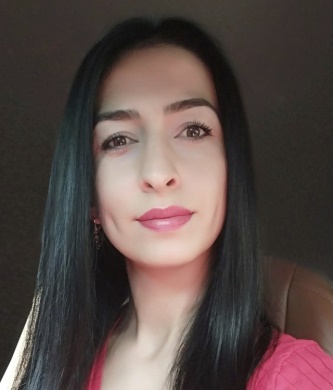 Гаглоева Индира ЭдуардовнаДоцент кафедры «Математика и информатика»Владикавказского филиала Финуниверситетаканд. техн. наук362007, РСО-Алания, г. Владикавказ, ул. Кутузова, д.82, кв.21Тел.: +7 962 747 28 44Эл. адрес: IEGagloeva@fa.ru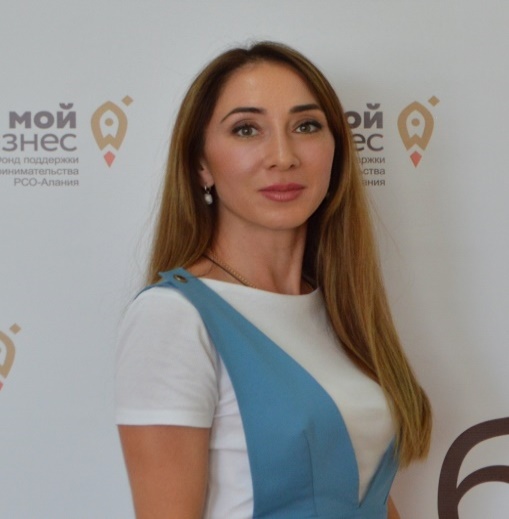 Тедеева Залина БатрадзовнаЗав. кафедрой «Экономика и финансы»Владикавказского филиала ФинуниверситетаКанд. экон. наук362021, РСО-Алания, г. Владикавказ, ул. Тельмана 12, кв. 8Тел.: +7 928 067 01 10Эл. адрес: ZBTedeeva@fa.ru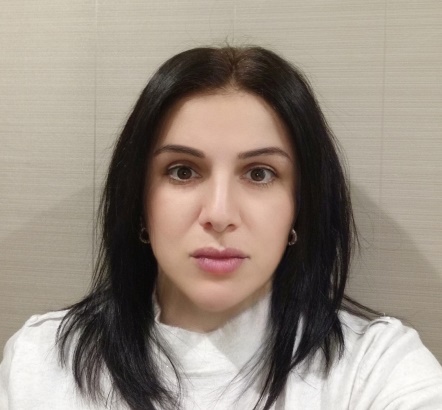 Тегетаева Оксана РуслановнаДоцент кафедры «Экономика и финансы»Владикавказского филиала Финуниверситетаканд. экон. наук362047, РСО-Алания, г. Владикавказ, ул. Цоколаева, 36, корп. 1, кв. 64Тел.: +7 909 474 31 09Эл. адрес: ORTegetaeva@fa.ruКритерийЗначи-мостьКачественные и количественные интервалы диапазонов характеристик оцениваемых критериевКачественные и количественные интервалы диапазонов характеристик оцениваемых критериевБалльная оценка РИДтремя экспертами (авторами) (Р1,Р2,Р3)Балльная оценка РИДтремя экспертами (авторами) (Р1,Р2,Р3)Балльная оценка РИДтремя экспертами (авторами) (Р1,Р2,Р3)Средний балл Средне-взвешенное значение критерияКритерийЗначи-мостьКачественные и количественные интервалы диапазонов характеристик оцениваемых критериевКачественные и количественные интервалы диапазонов характеристик оцениваемых критериевР1Р2Р3Средний балл Средне-взвешенное значение критерия12335678=(5+6+7)/39=2*8Нормативно-правовой статус0,25РИД является охраняемым (в режиме коммерческой тайны (ноу-хау) - 9 или в силу наличия охранного документа - 10)9-1010101010,002,50Нормативно-правовой статус0,25Процедура госрегистрации прав на РИД (стадия подготовки документов - 6, подача заявки завершена - 7, пройдена экспертиза по существу - 8)6-810,002,50Нормативно-правовой статус0,25Процедура установления конфиденциальности (в стадии подготовки документов - 4, документы поданы - 5)4-510,002,50Нормативно-правовой статус0,25Выполнение критериев охраноспособности (3 - для изобретений, 2 - для полезных моделей и промышленных образцов, 1 – для иных РИД)1-310,002,50Нормативно-правовой статус0,25Критерии охраноспособности не выполняются010,002,50Конкурентные преимущества0,2Уникальный РИД9-105,001,00Конкурентные преимущества0,2Высокие конкурентные преимущества6-85,001,00Конкурентные преимущества0,2Средние конкурентные преимущества3-55555,001,00Конкурентные преимущества0,2Низкие конкурентные преимущества1-25,001,00Конкурентные преимущества0,2Анализ не проводился05,001,00Спрос0,35Наличие заявок на РИД, лицензионных договоров, соглашений о намерениях и других документальных подтверждений9-104,331,52Спрос0,35Наличие потребительского спроса, подтвержденного независимыми исследованиями6-84,331,52Спрос0,35Наличие потребительского спроса на основе анализа рынков3-54454,331,52Спрос0,35Высокий уровень конкурентных преимуществ, но требуется формирование (уточнение) спроса1-24,331,52Спрос0,35Потребительский спрос не изучался04,331,52Ресурсообеспе-ченность0,2Полная ресурсообеспеченность для вывода РИД на рынок, включая государственную поддержку9-105,001,00Ресурсообеспе-ченность0,2Высокая ресурсообеспеченность для вывода РИД на рынок6-85,001,00Ресурсообеспе-ченность0,2Средняя ресурсообеспеченность для вывода РИД на рынок3-55555,001,00Ресурсообеспе-ченность0,2Низкая ресурсообеспеченность для вывода РИД на рынок1-25,001,00Ресурсообеспе-ченность0,2Данные для определения ресурсообеспеченности отсутствуют05,001,001Ккп=6,02